07.09.2021 года в 18:22 часов на 1622 км автодороги Москва-Челябинск на территории Усть-Катавского городского округа, 34-летний мужчина, управляя грузовым автомобилем Мерседес Бенс Астрос с полуприцепом, по предварительным данным, на перекрестке неравнозначных дорог, при повороте налево, не предоставил преимущества в проезде и совершил столкновение с автомобилем ВАЗ 2107, под управлением 64-летнего мужчины, двигающегося во встречном направлении прямо. 
В результате ДТП водитель автомобиля ВАЗ 2107 получил травмы и был госпитализирован, его пассажир, 58-летний мужчина, скончался на месте ДТП до приезда скорой медицинской помощи. Сотрудниками полиции проводится проверка по факту дорожно-транспортного происшествия. На данный момент установлено, что в автомобиле ВАЗ находились жители города Усть-Катав, грузовым автомобилем Мерседес управлял житель города Челябинска.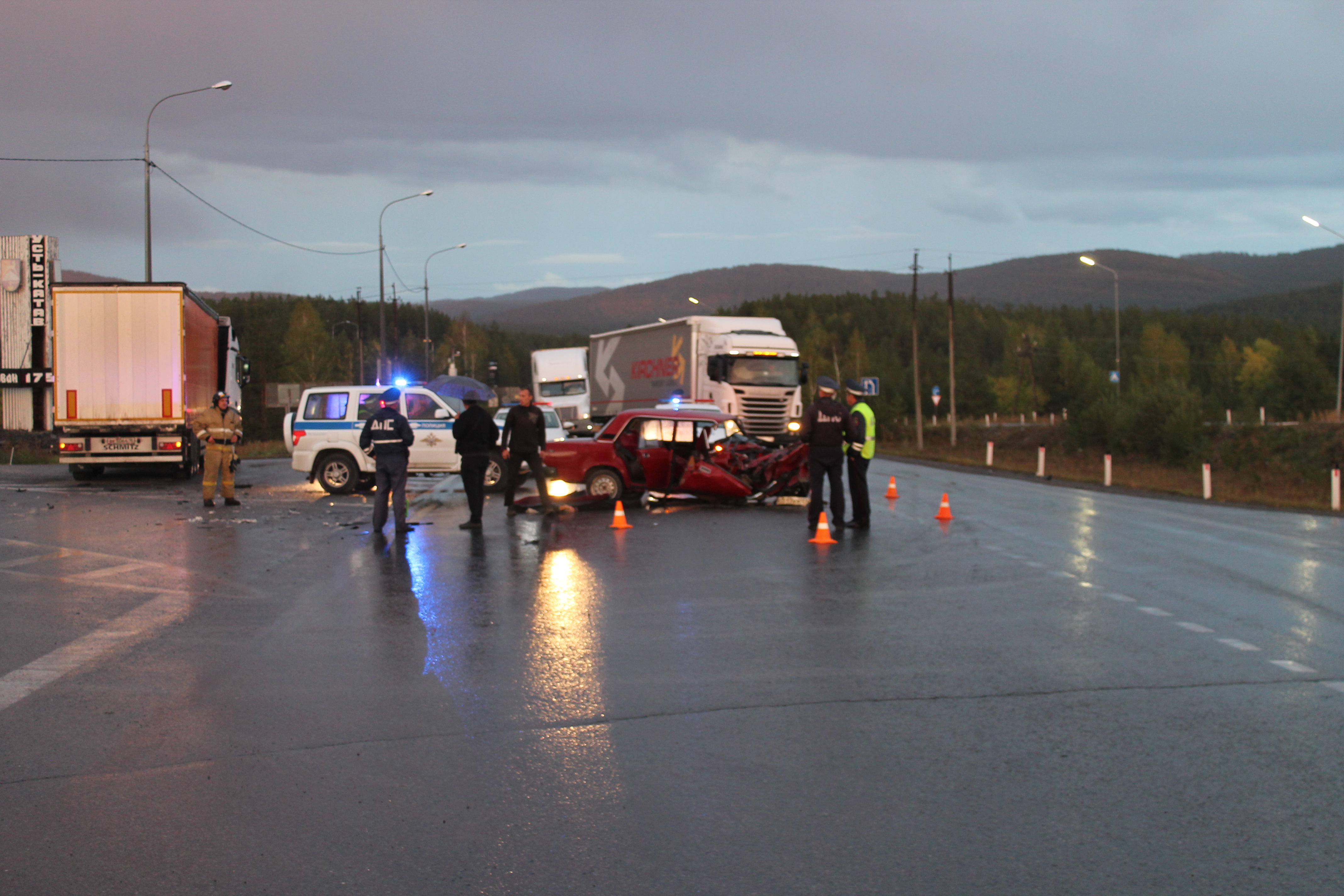 